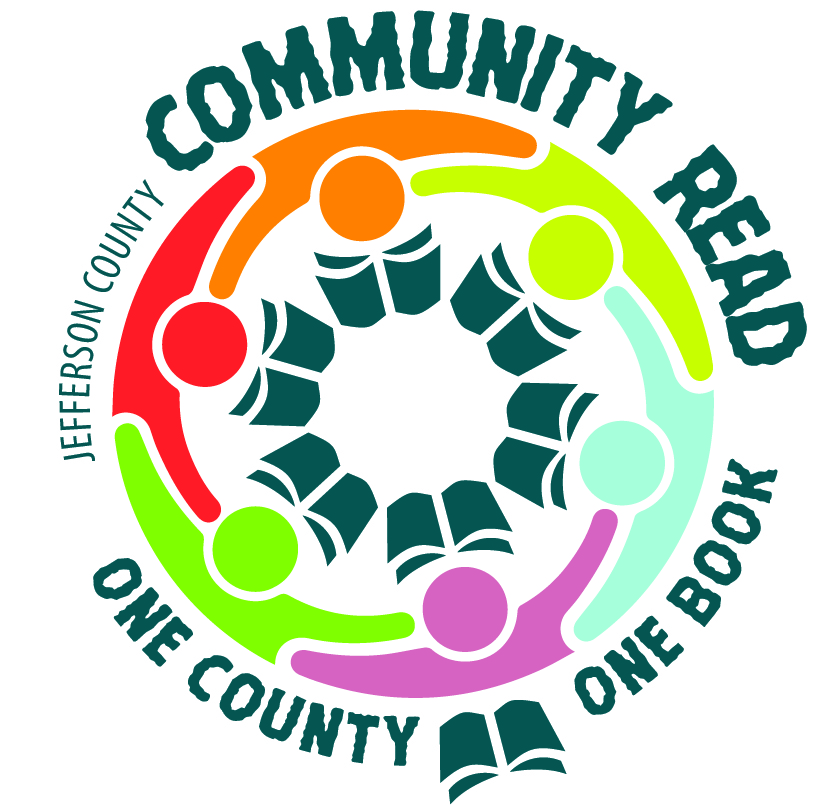 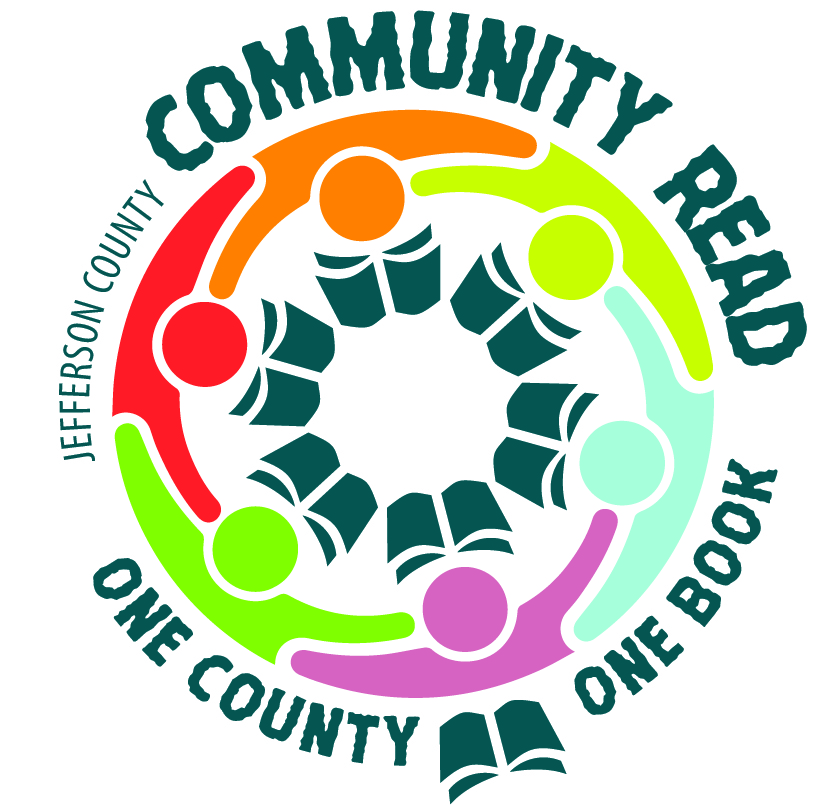 1.	Call to Order2. 	Election of officers3.	2021 Community Read Book Selection 4.	Next Steps5.	Adjournment